Войтюк Надежда Михайловна (01.06.1993 г.),
ГУО «Средняя Школа № 189 г. Минска», учитель русского языка и литературы. Ленинский район.
Стаж  работы  - 1 год.
В 2014 году окончила  факультет белорусской и русской филологии  БГПУ имени М. Танка.
Спасибо вам, ученики!Обучать - значит вдвойне учиться. 
Жозеф Жубер.            Пролог
         В  далёком 1993 году, в 5 роддоме появилась на свет маленькая девочка с большими карими глазами! Мама с папой не могли нарадоваться на свою малышку! Но время летит незаметно, и вот она уже школьница! Любимой игрой девочки  уже с третьего класса была школа. Ей нравилось собирать подружек у себя дома, рассаживать за столом, надевать мамино платье и обувать туфли, брать большую папку и писать диктанты со своими  подружками, как это делала Ия Васильевна (учитель девочки)…  Школьные годы – чудесные… Что только не произошло с девочкой? И в активе школы побывала! И конкурсы вела! И на концертах выступала! И лучшей спортсменкой школы стала…        11 лет пролетели, как одна неделя. Настал момент выбирать…А что же дальше? Куда пойти? Какую профессию выбрать? Девочка долго не задумывалась…
        После 11 класса она отнесла докуметы в педагогический университет, на филологический факультет. Все последующие 4 года она не переставала заниматься тем, что ей нравится:  участвовала в конкурсах, концертах, соревнованиях, была председателем студенческого совета факультета. Летом 2014 года она получила диплом и пришла работать в ГУО «СШ № 189» г. Минска. 
   Так наша девочка с большими карими глазами и тёмными кучерявыми хвостиками стала учителем русского языка и литературы, Надеждой Михайловной.
Эпилог   Надежда Михайловна – это я!   За четыре года в университете в мою голову не раз закрадывались сомнения: хочу ли я быть учителем? А надо ли мне это? Или бросить всё, пока ещё не поздно? Переломным моментом для меня стала практика в школе, на четвертом курсе. В  ГУО «СШ № 23» г. Минска я впервые почувствовала, что значит быть учителем на самом деле. Если все мои одногруппники проводили уроки только в одном-двух классах, то Катерина Анатольевна (учитель, у которой я была практиканткой) доверила мне два пятых и четыре девятых класса. Она разрешила не только проводить обычные уроки, но и написать контрольные диктанты и изложения в этих классах.  Я впервые в жизни сама проверяла контрольные работы и ставила отметки!  За два месяца безумно полюбила эту школу, этих детей и после окончания практики уходила со слезами на глазах. Учащиеся этой школы сказали, что из меня получится замечательный учитель, и они будут очень рады, если я приду работать к ним в школу. К сожаленью, этому сбыться было не суждено… Но я постоянно ездила к ним в гости,  даже помогла классу Катерины Анатольевны выиграть школьный конкурс «Кухни народов мира», где мы представляли Китай. И даже сейчас, спустя два года, мы продолжаем общаться. Я очень благодарна этим детям за то, что они развеяли мои сомнения: стоит ли работать учителем?    Получив свой заветный диплом, я  пол-лета провела в поисках работы и наконец, пришла в  среднюю школу  № 189 г. Минска. Больше всего я боялась, что, придя в школу, окунусь в однообразие и рутину. Но не тут-то было!!! Мне дали  пятые классы и классное руководство в 5 «А»! По опыту своей школьной жизни я знала: нет ничего тяжелее, чем быть классным руководителем!  Вначале, действительно, было очень трудно: подготовка к  урокам, рейд «Семья», различные сведения о классе, сбор денег на питание и заказ обедов, оплата учебников – голова шла кругом! Но со временем я втянулась, и стало легче. А первое родительское собрание…  Думаю, все в детстве мечтали попасть с мамой на собрание, я – не исключение! Теперь же мне самой пришлось его проводить. А все родители старше меня… Сколько  валерианки я тогда выпила… Как оказалось – зря. Ведь родители учеников замечательные. Несмотря на молодость, они сразу приняли меня, обещали во всём помогать и поддерживать!    Очень обрадовало то, что в школе я могу продолжать заниматься любимым делом: проводить различные акции, концерты, участвовать в районных и международных конкурсах. Мне достались очень творческие и позитивные дети. Мой класс поддерживает любые мои идеи и задумки! В 2014-2015 году я предложила детям провести акции к праздникам.  Ребята приходили в школу к 7 утра! 14го февраля мои мальчики были ангелами, которые ходили по классам, читали стихотворения и дарили учителям валентинки и конфеты.  23го февраля мы с девчонками в военной форме встречали всех парней и мужчин-учителей, награждали их звёздами, проверяли строевую подготовку и кормили солдатской кашей. 8 Марта мы перевоплотились в цыган, гадали всем желающим, раздавали предсказания из ларца и дарили любимым женщинам цветы, сделанные нашими девчонками!       Правду говорят, что в школе ты не будешь никогда сидеть на месте. Уж я в этом убедилась: постоянные посещения музеев, походы, кино, театры, пиццерии, парки. Ну а каждую субботу я прихожу играть в волейбол со старшеклассниками и привлекаю к тренировкам свой класс.    В конце года, в нашей школе проходит фестиваль методических идей. Мне предложили в нём поучаствовать. Надо было подготовить творческий номер. Я долго сомневалась, смогу ли я, но ребята сказали, что помогут! Они с удовольствием учили слова, репетировали со мной танец – и МЫ выиграли этот конкурс!   Я всегда удивлялась активности детей, их позитиву, умению убеждать и готовности прийти на помощь! За последние два года я многому научилась,  и, как ни странно, не только у учителей со стажем, но и у пятиклассников! Благодаря своему классу я переборола свой главный страх: смогу ли я стать учителем?  Я поняла, что нам есть чему поучиться у детей! Ведь на дворе 21 век: новые технологии, новые слова, новые игры и развлечения. Кто ещё сможет нас приобщить ко всему этому, если не наши ученики?       С 2013 года каждое лето я езжу в лагерь, работать в должности воспитателя.  Каждый отряд, на котором я работала, за смену, за эти 18-21 день, стал частичкой меня, моей лагерной семьёй: общие номера, идеи, традиции отряда, свои «фишки». В лагере ты можешь делать всё вместе с детьми: петь, танцевать, переодеваться, раскрашиваться на День индейца и «Зарницу», мазаться пастой  и пришивать других к кроватям в последнюю ночь.  Когда  летом 2014 года я сказала, что собираюсь работать в школе, мне ответили: «Это твоё последнее лето в лагере. После года в школе, ты будешь ненавидеть детей».  Этим летом я опять отработала в лагере, но уже три смены и поняла, что не устаю от детей. Я готова ночами придумывать номера, днями их репетировать, а потом прыгать от радости, когда твой ребёнок становится «Мистером-Х» или «Мисс-лагеря».   Я очень люблю свою работу! Она приносит мне много счастливых моментов! Думаю: я сделала правильный выбор! Надеюсь, что никогда не произнесу фразы: «Не хочу идти на работу».  Моя профессия – это моя жизнь! И в какой - то другой сфере деятельности я себя не представляю!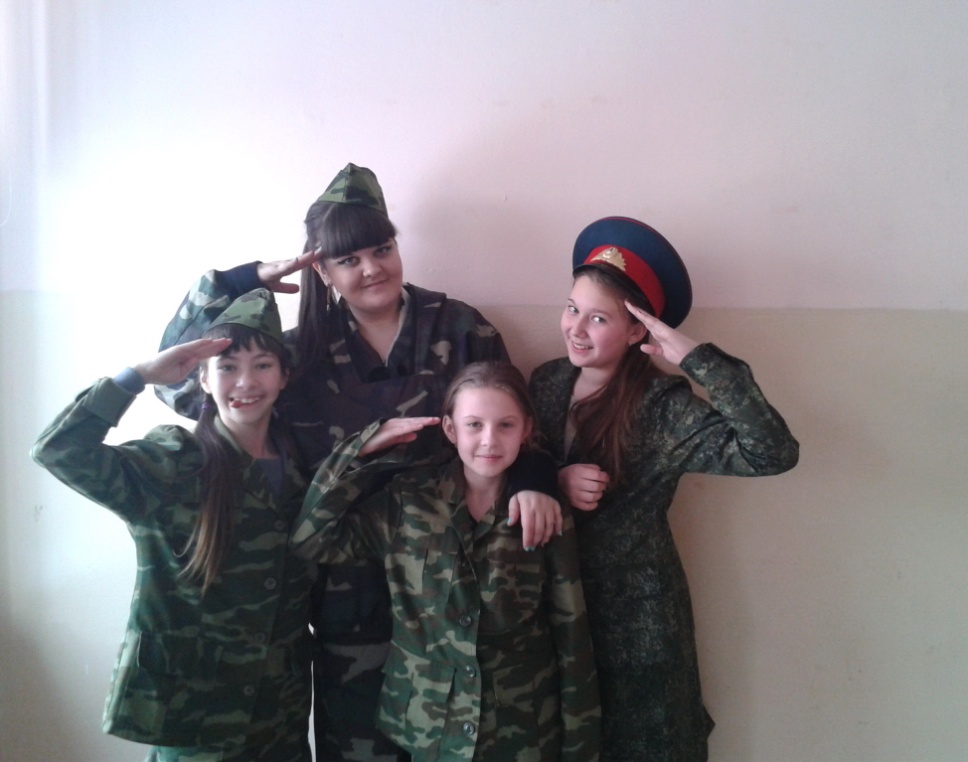 